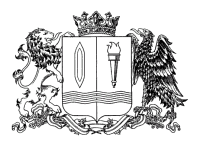 ПРАВИТЕЛЬСТВО ИВАНОВСКОЙ ОБЛАСТИПОСТАНОВЛЕНИЕот _______________ № _______-пг. ИвановоО внесении изменений в Постановление Правительства 
Ивановской области от 19.05.2016 № 137-п «О порядках рассмотрения документов, обосновывающих соответствие объекта социально-культурного назначения, масштабного инвестиционного проекта критериям, установленным Законом Ивановской области 
от 06.05.2016 № 20-ОЗ «Об установлении критериев, которым должны соответствовать объекты социально-культурного назначения, масштабные инвестиционные проекты, для размещения (реализации) которых допускается предоставление земельного участка, находящегося в собственности Ивановской области, муниципальной собственности, а также земельного участка, государственная собственность на который не разграничена, в аренду юридическому лицу без проведения торгов»В соответствии с Законом Ивановской области от 06.05.2016 
№ 20-ОЗ «Об установлении критериев, которым должны соответствовать объекты социально-культурного назначения, масштабные инвестиционные проекты, для размещения (реализации) которых допускается предоставление земельного участка, находящегося 
в собственности Ивановской области, муниципальной собственности, 
а также земельного участка, государственная собственность на который не разграничена, в аренду юридическому лицу без проведения торгов», 
в целях приведения нормативного правового акта Ивановской области 
в соответствие с законодательством Ивановской области Правительство Ивановской области п о с т а н о в л я е т:Внести в постановление Правительства Ивановской области 
от 19.05.2016 № 137-п «О порядках рассмотрения документов, обосновывающих соответствие объекта социально-культурного назначения, масштабного инвестиционного проекта критериям, установленным Законом Ивановской области от 06.05.2016 № 20-ОЗ 
«Об установлении критериев, которым должны соответствовать объекты социально-культурного назначения, масштабные инвестиционные проекты, для размещения (реализации) которых допускается предоставление земельного участка, находящегося в собственности Ивановской области, муниципальной собственности, а также земельного участка, государственная собственность на который не разграничена, 
в аренду юридическому лицу без проведения торгов» следующие изменения:1. В приложении 1 к постановлению:1.1. В пункте 5.4.1.1:1.1.1. В абзаце 2 слова «5% общей площади» заменить словами «5% (при многоэтажной (высотной) застройке (9 – 14 этажей), либо 3% (при среднеэтажной застройке (5 – 8 этажей), либо 1% (при малоэтажной застройке (до 4 этажей включительно) общей площади».1.1.2. Дополнить абзацем следующего содержания:«При строительстве жилых помещений смешанной этажности процент передачи жилых помещений в муниципальный жилищный фонд определяется равным 5% (в случае, если максимально высокую этажность имеет многоэтажная (высотная) застройка (9 – 14 этажей), либо 3% 
(в случае, если максимально высокую этажность имеет среднеэтажная застройка (5 – 8 этажей), либо 1% (в случае, если максимально высокую этажность имеет малоэтажная застройка (до 4 этажей включительно).».1.2. В пункте 9 слова «в сроки и порядке, установленном Регламентом Правительства Ивановской области, утвержденным указом Губернатором Ивановской области от 16.01.2013 № 5-уг» исключить.2. В приложении 2 к постановлению:2.1. В пункте 8 слова «в сроки и порядке, установленном Регламентом Правительства Ивановской области, утвержденным указом Губернатора Ивановской области от 16.01.2013 № 5-уг» исключить. Губернатор Ивановской областиС.С. Воскресенский